Аппликация: «Дома моего города»На этой неделе дети дежурной группы совместно с воспитателем Пономаренко Ладой закрепили знания о городе Ярославле и Ярославской области, о своем домашнем адресе. Рассмотрели фотографии с достопримечательностями города Ярославля, изучили карту города Ярославля  и Ярославской области. 2 июля дети учились передавать в аппликации образы дома. Повторили геометрические формы, первичные навыки пространственного моделирования, развивали представление о пропорции и правилах композиции. 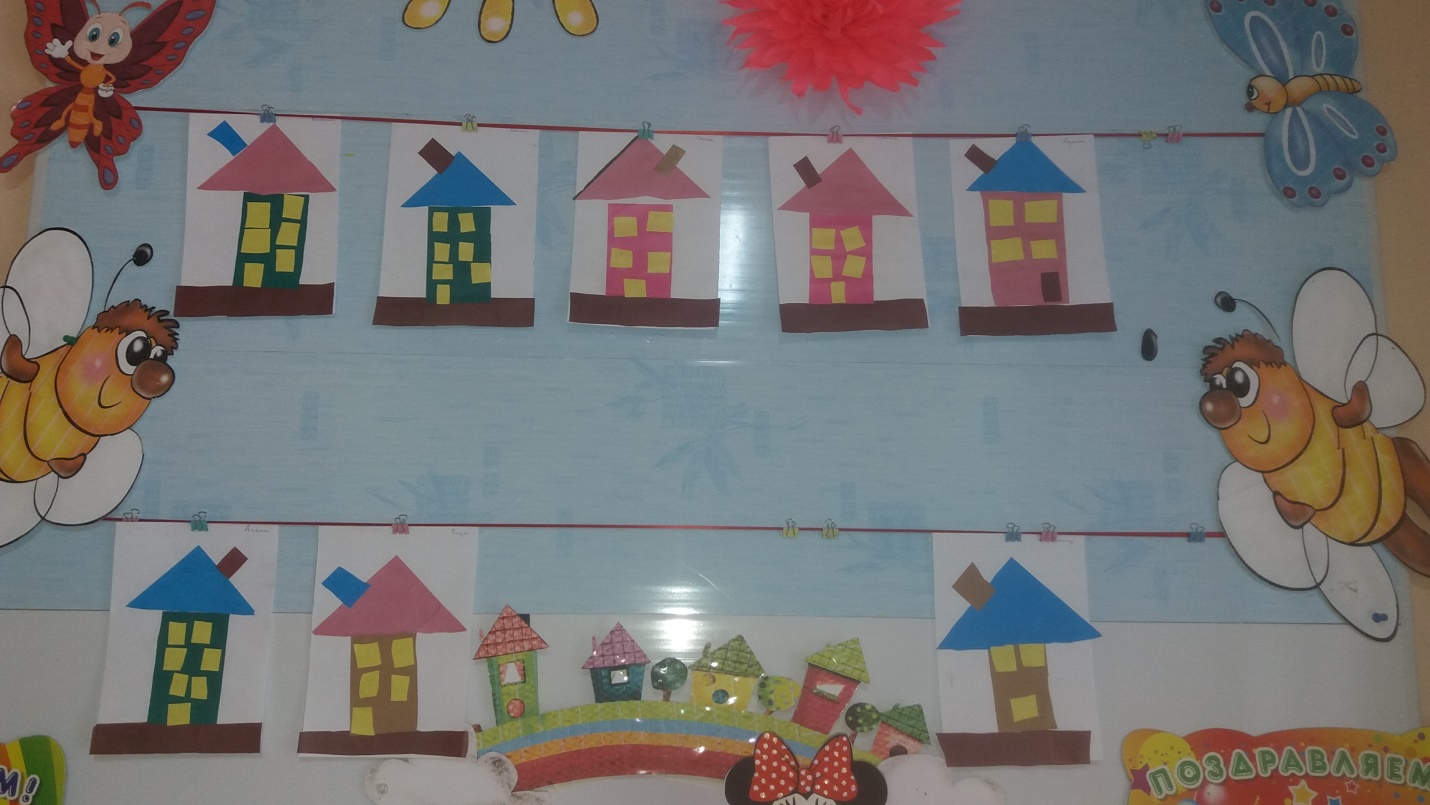 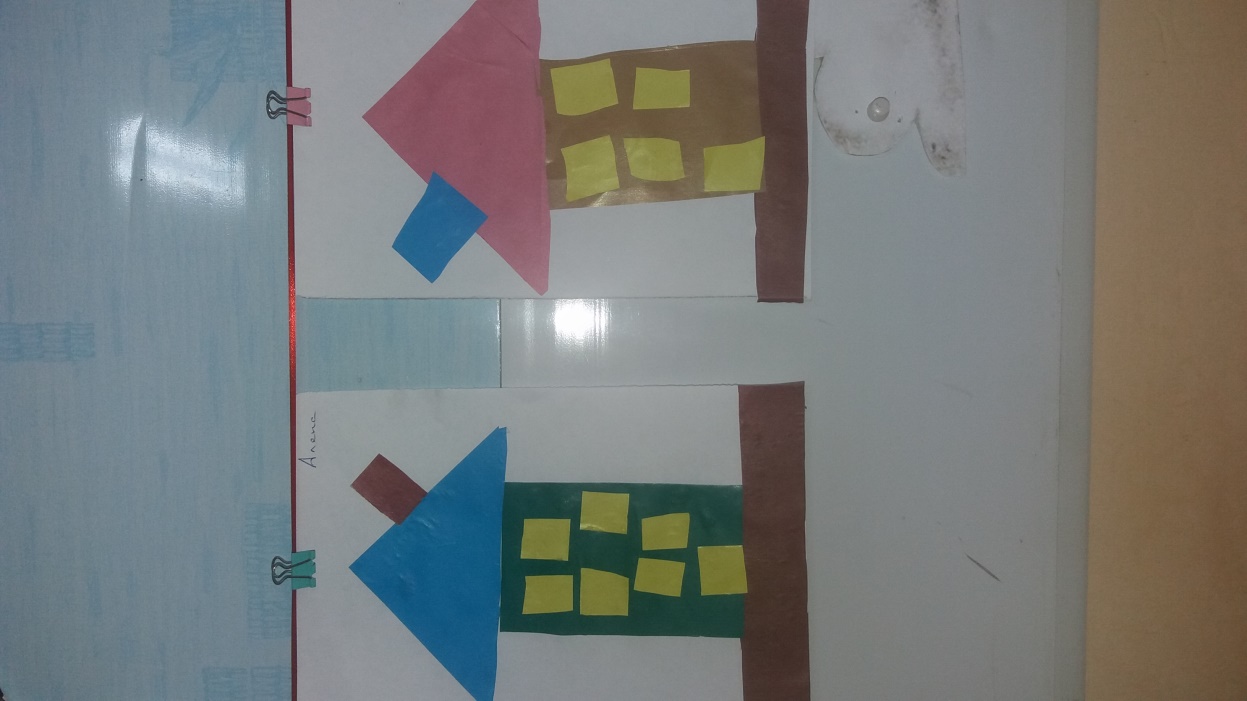 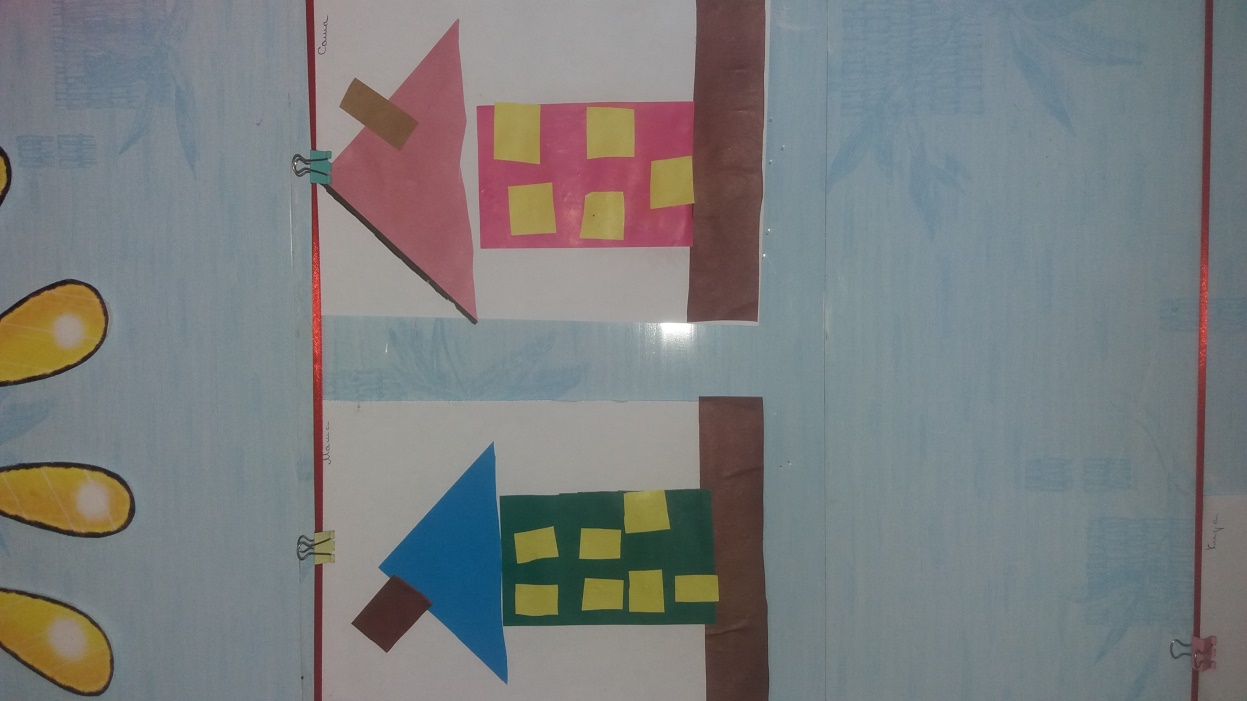 